Publicado en  el 29/10/2015 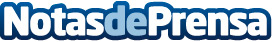 Méndez de Vigo pide un nuevo modelo de financiación en las Universidades con la colaboración de las Comunidades AutónomasEl ministro de Educación, Cultura y Deporte, Íñigo Méndez de Vigo, ha presidido el acto de entrega de las Medallas de Honor 2015 de la CRUE, que se ha celebrado en el Ateneo de MadridDatos de contacto:Nota de prensa publicada en: https://www.notasdeprensa.es/mendez-de-vigo-pide-un-nuevo-modelo-de_1 Categorias: Educación Sociedad Universidades http://www.notasdeprensa.es